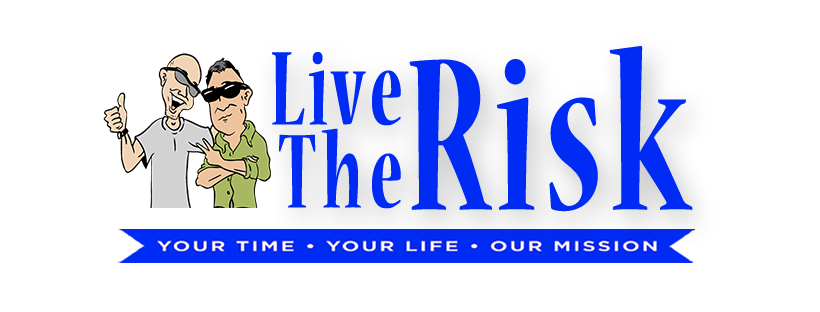 Do you have a dream?Have your achieved your dream? Are you living it today?  Have you made preparations to have the ride of your life? Have you established your wingman (friend, family, etc.) to provide moral support while you achieve your dream?  Can you maintain your motivation, focus, and commitment to obtain your dream? Do you have a clear understanding of the pitfalls and obstacles to obtain your dream? Have you taken actions TODAY that support your dream? Do you have a Roadmap to obtain your dream?